会員各位令和元年８月２０日パソコン講習会のご案内愛知県中小企業団体中央会平素は、本会事業の推進につきまして格別のご協力を頂き厚くお礼申し上げます。　さて、標記の件につきまして、例年ご好評を頂いておりますパソコン講習会を下記の通り開催致します。今回の講習では実務で役立つWord2016応用とExcel2016応用について学びます。ぜひご参加下さい。受講希望の方は参加申込書に必要事項をご記入の上、１０月１日（火）までにFAX（052-485-9199）にてお申込み下さい。記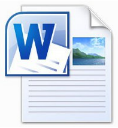 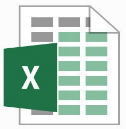 ※入力などの基本操作が出来る方が対象となります。※12時～13時は昼休憩です。定　員：各日とも20名（定員になり次第締切）会　場：富士通オープンカレッジ名古屋駅前校名古屋市中村区名駅3-22-4　名駅前みどりビル4階TEL:052-533-3568振込先：三菱ＵＦＪ銀行　名古屋駅前支店　普通　0588526愛知県中小企業団体中央会※事前のお振込みにご協力お願い致します。【案内図】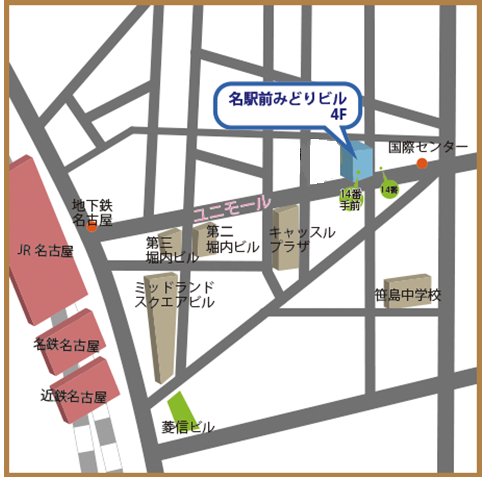 電車をご利用の方名古屋駅（JR・名鉄・近鉄・地下鉄）より徒歩6分　国際センター駅より3分・JR線　広小路口・名鉄線　中央改札口・地下鉄東山線　南改札口・地下街ユニモール　14番出口ＦＡＸ０５２-４８５-９１９９愛知県中小企業団体中央会　組織支援部　加藤　行パソコン講習会　参加申込書（太枠の中をご記入ください）※上記の情報については、当会からのご案内等事業活動の範囲で利用し、それ以外の目的では利用しません。また、あらかじめご承諾いただいた場合を除き、第三者への提供は行いません。【お問合せ先】〒450-0002名古屋市中村区名駅四丁目4番38号愛知県産業労働センター（ウインクあいち）16階愛知県中小企業団体中央会　組織支援部　加藤TEL:052-485-6811　　FAX：052-485-919910/10（Word2016応用）　・　10/18（Excel2016応用）※受講する日に○を付して下さい。10/10（Word2016応用）　・　10/18（Excel2016応用）※受講する日に○を付して下さい。10/10（Word2016応用）　・　10/18（Excel2016応用）※受講する日に○を付して下さい。10/10（Word2016応用）　・　10/18（Excel2016応用）※受講する日に○を付して下さい。住　所〒　　　－　　　　〒　　　－　　　　〒　　　－　　　　組合名所　属役　職フリガナ受講者名E－mailTELFAX備考欄Word又はExcelの操作に関するご要望やご質問があればご記入下さい。Word又はExcelの操作に関するご要望やご質問があればご記入下さい。Word又はExcelの操作に関するご要望やご質問があればご記入下さい。備考欄